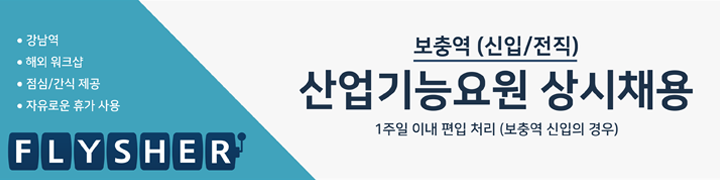 <플라이셔>에서 보충역(4급) 신입/전직 채용 진행합니다.글로벌 시장에서 게임을 서비스하고 성장시키며 함께 나아가실 분들을 찾습니다!강남역 신분당선 5번출구 직진 5분거리 www.flysher.net  /  문의 : flysher_hr@flysher.net[플라이셔 소개]소셜카지노 중에서도 특히 슬롯에 집중하여 개발하고 있으며, 북미를 위주로 한 글로벌 서비스를 제공하고 있는 소셜카지노 게임 개발사 입니다. 대표게임 Rock N’ Cash Casino는 페이스북 글로벌 게임 순위 20위권에 안착하였고, 계속해서 성장하고 있습니다. .글로벌 소셜카지노게임 시장에서 더욱 영향력 있는 회사로 도약하기 위해 끊임없는 혁신과 성장을 추구하고 있으며 대한민국 IT 및 게임업계 인재들이 성장할 수 있는 환경을 제공하고자 노력하고 있습니다[플라이셔 핵심가치]- User중심 : 항상 User의 입장에서 생각하며, User가 즐거워 할 수 있는 게임을 만듭니다.- 목적지향  : 우리가 하는 모든 일에는 목적이 있어야 하며,     그 목적은 모든 구성원이 이해할 수 있는 명확한 것이어야 합니다.- 자율성 : 맡은 일은 확실하게, 도전하고 싶은 일은 적극적으로 추진합니다.- 책임감   : 주인의식을 가지고 시작한 일은 반드시 끝을 맺습니다.     할 수 없는 이유가 아니라 할 수 있는 방법을 찾습니다.- 성장  : 각자 맡은 분야의 최고를 목표로 성장합니다.     실수는 할 수 있지만 실패는 하지 않습니다.[근무환경 및 복지]1. 급여는 면접 시 협의 (업계 상위 수준)2. 주5일 근무 (월~금) 10:00~19:003. 듀얼모니터, 아이맥 등 개발 업무에 최적화 된 장비 지원4. 자유로운 휴가 사용 보장 (연차 외 리프레시 휴가 별도 제공)5. 4대보험, 퇴직연금 6. 연1회 전 직원 해외워크샵, 하반기 라스베가스 G2E 참가기회 제공 7. 플라이셔의 다양한 인센티브 제도 및 복지제도 제공   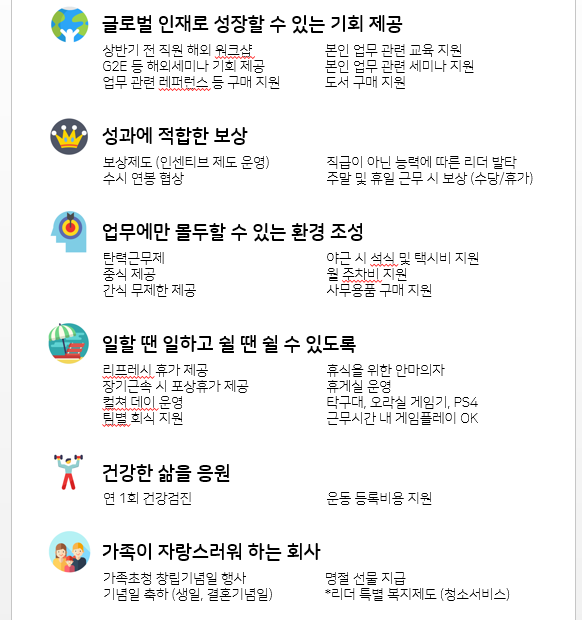 [자격요건]IT산업분야 산업기능요원(보충역) 편입 자격조건을 충족하시는 분 [채용직무][전형절차]   서류 전형  >  1차 실무진면접  >  2차 임원면접   >  합격자발표    * 1차 실무진 면접 시 코딩테스트가 진행됩니다* 각 전형별 합격자 발표는 개별적으로 안내드립니다.[지원방법]   자유양식의 이력서와 자기소개서를 작성하여 이메일로 지원해 주시면 됩니다.   수행했던 프로젝트 기술서 혹은 경력기술서를 함께 첨부해 주셔도 좋습니다. 이메일 제목은 아래 양식에 맞추어 보내주세요   [보충역 지원] 지원직무 / 신입or전직 / 이름 이메일 접수 : flysher_hr@flysher.net 기타 문의 사항이 있으신 경우 언제든 메일로 연락주세요. 서버 개발서버 개발담당업무- 서버 시스템/컨텐츠 개발- 서버모니터링, 운영툴 개발- 게임 데이터 수집, 분석툴 개발개발환경- 게임 서버는 Node.js를 사용합니다.- 게임 서버 OS 는 리눅스를 사용합니다.- DB는 주로 MySQL, DynamoDB, Redis를 사용합니다.- 서버 / DB 머신은 AWS를 사용합니다.- git / GitHub를 이용하여 버전관리를 합니다.- Jira, Confluence, Slack 등을 이용하여 협업합니다.자격요건- Node.js, PHP 개발 능력 있으신 분- DB 구축, 최적화 경험 있으신 분- 실시간 게임 / 웹서버 개발 경험 있으신 분- 객체 지향 프로그래밍 개발 능력이 있으신 분- 자료구조 및 알고리즘에 대한 이해- 논리적 사고 능력을 갖추신 분우대사항- MongoDB, Redis, DynamoDB 등의 NoSQL 개발 경험 있으신 분- 테스트 주도 개발 경험 또는 능력 있으신 분- AWS 를 이용한 시스템 운영 능력 있으신 분- 리눅스를 능숙하게 다루실 수 있는 분클라이언트 개발클라이언트 개발담당업무- 모바일 클라이언트 시스템 개발- 웹 클라이언트 컨텐츠 개발개발환경- Cocos2D 로 클라이언트 개발을 합니다.- git / GitHub를 이용하여 버전관리를 합니다.- Mac 환경에서 작업합니다.- 스크럼을 통해 일을 진행합니다.- Jira, Confluence, Slack 등을 이용하여 협업합니다.자격요건- C++ 또는 Javascript 에 대한 이해도가 높으신 분- C++, Javascript 언어 기반의 게임 엔진에 대한 경험이 있으신 분- 객체 지향 프로그래밍 개발 능력이 있으신 분- 자료구조 및 알고리즘에 대한 이해- 논리적 사고 능력을 갖추신 분우대사항- Cocos2D-X 게임 개발 능력이 있으신 분- Android / iOS 게임 개발 경력이 있으신 분- OpenGL 또는 WebGL 개발 경험 있으신 분- StackOverflow에 익숙하신 분